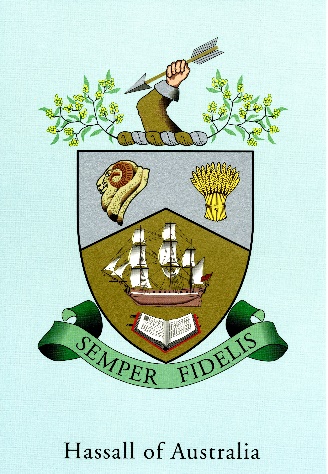 Hassall Family History Association Inc.NOMINATION TO COMMITTEEThe Hassall Family History Association elects the following committee members:PresidentVice-PresidentSecretaryTreasurer3 ordinary membersComplete this form to nominate any financial member of the HFH Association to one of these positions:     I, …………………………………………………………………………………………………………..……………………(full name)of…………………………………………………………………………………………………………………………………being a member of THE HASSALL FAMILY HISTORY ASSOCIATION INC.hereby nominate ……………………………………………………………………………………………………….(full name)of address ……………………………………………………………………………………………………………………to the position of  …………………………………………………………………………….…………………………..Consent of person nominated …………………………………………………………………………………………Signature of member making nomination ………………………………………………………………………..(electronic signature is acceptable)Dated ………………………………………………………Please return this email to John Brooks (treasurer) at: brooksjno@gmail.com  or post to: Unit 106/149 Pyrmont Street, Pyrmont. NSW 2009 by 30 July 2023.